Stichting/Foundation FRONT-LEX (Asylum and Migration Tribunal)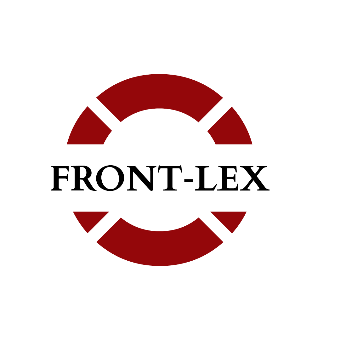 Plantage Doklaan 12NL-1018 CM AmsterdamTel.:+31-6-28 45 17 62www.front-lex.eu, Info@front-lex.eu						Amsterdam, 20 januari 2021Jaarverslag 2020:De stichting heeft ten doel: het voorbereiden en realiseren van een asiel enmigratie tribunaal tegen de Europese Unie, haar lidstaten, haar instantiesen de Europese ‘Hardliner’ politici vanwege misdaden tegen de menselijkheiden het niet-verlenen van hulp aan personen in nood met als gevolgduizenden dode migranten aan de EU-buitengrenzen, zoals de MiddellandseZee en de Sahara, en ernstige schendingen van de mensenrechtenaan de EU-buitengrenzen (en aan de grenzen tussen Afrikaanse transit- enherkomstlanden waar door EU gefinancierde geëxternaliseerde grenscontroleplaatsvindt). Bovendien zullen de rechters van het tribunaal alle gevallenvan burgers en NGO's die de afgelopen jaren wegens hulp aan migrantengecriminaliseerd zijn door de justitie en andere instanties, onderzoekenen deze, indien van toepassing, rehabiliteren, alles in de ruimstezin van het woord. Dit betreft ook migranten die ten onrechte beschuldigdzijn van mensenhandel. In de voorbereiding van en na het tribunaal zullenslachtoffers die bij nationale, Europese, Afrikaanse, Midden Oosterse of internationalerechtbanken hun gelijk proberen te halen, door stichtingAsylum and Migration Tribunal ondersteund worden. Naast het tribunaalzal een grote bijeenkomst plaatsvinden waar organisaties, steden, burgemeesters,wetenschappers en burgers laten zien dat een ander, open Europamogelijk is, en voorts al hetgeen met een en ander rechtstreeks of zijdelingsverband houdt of daartoe bevorderlijk kan zijn, alles in de ruimstezin van het woord. Zij tracht dit doel onder meer te bereiken door:het werven van sponsorenhet oproepen van getuigenhet vinden van rechtershet verzamelen van de nodige informatiehet voorbereiden van de nodige infrastructuurHet vermogen van de stichting zal worden gevormd doorcrowdfundingsubsidies en donatieslegaten en erfstellingenhet stichtingskapitaal   Activiteiten:De stichting was bezig met het beginnen van het opzetten van een actiecomité om het tribunaal voor te bereiden. Dit betreft zowel de verantwoordelijken voor de verschillende landen die door het Tribunaal zullen worden bestreken, als het vinden van coördinatoren, mediafunctionarissen en een fondsenwerver. Daarnaast heeft de Stichting de vertaling van het requisitoir voor het ICC door Omer Shatz en Juan Branco van het Engels in het Frans gefinancierd, in de overtuiging dat het belangrijk zou zijn dit Franstalige document ter beschikking te kunnen stellen van advocaten in bijvoorbeeld de Maghreb-landen.Ook werd besloten de krachten te bundelen met Omer Shatz (Parijs) en zijn collega Iftach Cohen (Rome) om parallel aan het Tribunaal civiele rechtszaken met schadeclaims aan te spannen in verschillende Europese landen. De kosten voor de voorbereiding hiervan zullen door de Stichting worden gedekt.Financieel overzicht:Van de 40.000 euro die door de Sandrose Stiftung für Menschen in Not uit Zwitserland als inkomsten beschikbaar zijn gesteld, kon 15.000 worden gebruikt voor het komende jaar 2021.René Lehnherr, Penningmeester			Amsterdam, 20 januari 2021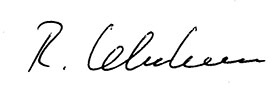 ………………………………………………………*** Translated with www.DeepL.com/Translator (free version) ***Annual Report 2020:The foundation's objective is: to prepare and realize an asylum andmigration tribunal against the European Union, its member states, its institutionsand the European 'Hardliner' politicians for crimes against humanityand failure to provide assistance to persons in need resulting inthousands of dead migrants at the EU external borders, such as the MediterraneanSea and the Sahara, and serious violations of human rightsat EU external borders (and at borders between African transit andorigin countries where EU-funded externalized border controltakes place). In addition, the tribunal's judges will consider all casesof citizens and NGOs who, in recent years for helping migrants, have beencriminalized by the judiciary and other agencies, investigateand, where appropriate, rehabilitate them, all in the broadestsense of the word. This includes migrants who have been falsely accusedhave been accused of human trafficking. In the preparation for and after the tribunal,victims seeking redress in national, European, African, Middle Eastern or internationalcourts, will be supported by the Asylum and Migration Tribunal Foundation.Asylum and Migration Tribunal. In addition to the tribunala large gathering will take place where organizations, cities, mayorsscientists and citizens will show that another, open Europeis possible, and furthermore anything else that is directly or indirectlyrelated or conducive to this, all in the broadest sense of the word.of the word. It endeavors to achieve this goal by, among other things:- recruiting sponsors- calling witnesses- finding judges- gathering the necessary information- preparing the necessary infrastructureThe capital of the foundation will be formed by- crowdfunding- grants and donations- legacies and inheritances- the foundation's capital   Activities:The foundation was in the process of beginning to set up an action committee to prepare for the Tribunal. This involves both being responsible for the various countries that will be covered by the Tribunal and finding coordinators, media officers and a fundraiser. In addition, the Foundation financed the translation of the indictment for the ICC by Omer Shatz and Juan Branco from English into French, in the belief that it would be important to be able to make this French-language document available to lawyers in, for example, the Maghreb countries.It was also decided to join forces with Omer Shatz (Paris) and his colleague Iftach Cohen (Rome) to file civil lawsuits with claims for damages in several European countries in parallel with the Tribunal. The costs of preparing this will be covered by the Foundation.Financial overview:Of the 40,000 euros made available as income by the Sandrose Stiftung für Menschen in Not from Switzerland, 15,000 could be used for the coming year 2021.René Lehnherr, Treasurer Amsterdam, January 20, 2021*** Translated with www.DeepL.com/Translator (free version) ***